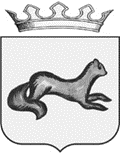 ГЛАВА ОБОЯНСКОГО РАЙОНА КУРСКОЙ ОБЛАСТИРАСПОРЯЖЕНИЕот 27.03.2020    № 31-рг. ОбояньО внесении изменений в распоряжение Главы Обоянского района от 19.03.2020 № 29-р            В соответствии с распоряжением Губернатора Курской области от 25.03.2020 №85-рг «О внесении изменений в распоряжение Губернатора Курской области от 10.03.2020 №60-рг «О введении режима повышенной готовности» внести в распоряжение Главы Обоянского района от 19.03.2020    № 29-р «О введении режима повышенной готовности на территории Обоянского района Курской области» следующие изменения:1. пункт 1 дополнить пунктами 1.1 – 1.3 следующего содержания:«1.1. Приостановить на территории Обоянского района Курской области деятельность: ночных клубов (дискотек) и иных аналогичных объектов, кинотеатров (кинозалов), детских игровых комнат и детских развлекательных центров, иных развлекательных и досуговых заведений;ресторанов, баров, кафе и других предприятий общественного питания.1.2.	Ввести запрет на курение кальянов в общественных местах.1.3.	Главам муниципальных образований, Управлению культуры, молодежной политики, физической культуры и спорта Администрации Обоянского района (Б.И.Бесчетников), заместителю Главы Администрации Обоянского района по финансово-экономическому развитию и ЖКХ Э.В.Губанову осуществлять в пределах своих полномочий контроль за соблюдением ограничений, установленных пунктами 1.1. и 1.2 настоящего распоряжения.»2. пункт 3 дополнить пунктами 3.1 и 3.2 следующего содержания:«3.1. Гражданам, совместно проживающим в период обеспечения изоляции с лицами, указанными в пункте 3 настоящего распоряжения, а также с лицами, в отношении которых приняты постановления санитарных врачей об изоляции, обеспечить самоизоляцию на дому на срок, указанный в пункте 3 настоящего распоряжения, либо на срок, указанный в постановлениях санитарных врачей.3.2. С 26 марта 2020 года по 12 апреля 2020 года обязать соблюдать режим самоизоляции лицам в возрасте старше 65 лет. Режим самоизоляции должен быть обеспечен по месту проживания указанных лиц либо в иных помещениях, в том числе в жилых и садовых домах.Режим самоизоляции может не применяться к руководителям и сотрудникам предприятий, организаций, учреждений и органов власти, чьё нахождение на рабочем месте является критически важным для обеспечения их функционирования, работникам здравоохранения, а также к лицам, определенным решением оперативного штаба по предупреждению завоза и распространения на территории Обоянского района Курской области нового типа коронавируса».3.Внести в распоряжение пункт12 в следующей редакции:12.1.	Организациям, предоставляющим жилищно-коммунальные услуги, и организациям, предоставляющим услуги связи, обеспечить неприменение в указанный период мер ответственности за несвоевременное исполнение лицами, обязанными соблюдать режим самоизоляции в соответствии с пунктом 3.2 настоящего распоряжения, обязательств по оплате за жилое помещение, коммунальные услуги и услуги связи, а также обеспечить продолжение предоставления соответствующих услуг в указанный период.Наличие задолженности по внесению платы за жилое помещение и коммунальные услуги в указанный период не учитывается при принятии решения о предоставлении (при предоставлении) субсидий на оплату жилого помещения и коммунальных услуг.12.2.	Организациям торговли и предприятиям, указанным в абзаце третьем пункта 1.1, предусмотреть возможность дистанционного заказа потребителями товаров и продуктов и ввести услуги доставки на дом товаров и продуктов.».4.пункт 12 распоряжения считать пунктом 13.5.пункт 4 дополнить подпунктами 4.5 и 4.6 следующего содержания:«4.5. Не допускать на рабочее место и (или) территорию организации работников из числа граждан, указанных в пункте 3.2 настоящего распоряжения, а также работников, в отношении которых приняты постановления санитарных врачей об изоляции.4.6. Перевести лиц, обязанных соблюдать режим самоизоляции с их согласия на дистанционный режим работы или предоставить им ежегодный оплачиваемый отпуск.».Глава Обоянского района						          В.Н. ЖилинВ.Н.Долгов(47141)2-23-87